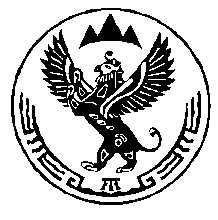 КОМИТЕТ ВЕТЕРИНАРИИ С ГОСВЕТИНСПЕКЦИЕЙ РЕСПУБЛИКИ АЛТАЙПРИКАЗ «____» февраля 2021 г.                                                                              № _____г. Горно-АлтайскО внесении изменений в приказ Комитета ветеринарии с Госветинспекцией Республики Алтай от 23 декабря 2020 года № 360-пВ соответствии с постановлением Правительства Республики Алтай от 28 декабря 2018 года № 417 «О разработке и утверждении административных регламентов осуществления регионального государственного контроля (надзора) и предоставления государственных услуг, признании утратившими силу некоторых постановлений Правительства Республики Алтай и внесении изменений в некоторые постановления Правительства Республики Алтай», Положением о Комитете ветеринарии с Госветинспекцией Республики Алтай, утвержденным постановлением Правительства Республики Алтай от 7 мая 2020 года № 161, приказываю:Внести в Административный регламент осуществления Комитетом ветеринарии с Госветинспекцией Республики Алтай государственного надзора в области обращения с животными на территории Республики Алтай, утвержденный приказом Комитета ветеринарии с Госветинспекцией Республики Алтай от 23 декабря 2020 года № 360-П (официальный портал Республики Алтай в сети «Интернет»: www.altai-republic.ru, 2020, 23 декабря), следующие изменения: а) раздел IV изложить в следующей редакции:«IV. Порядок и формы контроля за осуществлением государственного надзораПорядок осуществления текущего контроля за соблюдением и исполнением должностными лицами Комитета ветеринарии положений административного регламента и иных нормативных правовых актов, устанавливающих требования к осуществлению государственного надзора, а также за принятием ими решений4.1. Текущий контроль за соблюдением должностными лицами Комитета положений настоящего Административного регламента и иных нормативных правовых актов, а также принятием ими решений в ходе осуществления государственного надзора осуществляется в форме проверок Председателем Комитета, его заместителем, начальником отдела ветеринарно-санитарной экспертизы и государственного надзора Комитета в пределах должностных полномочий.Контроль за полнотой и законностью осуществления государственного надзора включает в себя проведение плановых и внеплановых проверок, выявление и установление нарушений, принятие решений об устранении соответствующих нарушений.Порядок и периодичность осуществления плановых и внеплановых проверок полноты и качества осуществления государственного надзора, в том числе порядок и формы контроля за полнотой и качеством осуществления государственного надзора4.2. Контроль за полнотой и качеством осуществления государственного надзора включает проведение плановых, внеплановых проверок в целях выявления и устранения нарушений прав заявителей, рассмотрение, принятие решений и подготовку ответов на обращения заявителей, содержащие жалобы на решения, действия (бездействие) должностных лиц Комитета, осуществляющих государственный надзор.Плановые проверки проводятся в соответствии с планом работы Комитета не реже одного раза в год, внеплановые проверки проводятся в случае поступления в Комитет жалоб на действия (бездействие) должностных лиц Комитета, осуществляющих государственный надзор.Плановые и внеплановые проверки проводятся на основании решения Председателя Комитета или уполномоченного им должностного лица.Результаты проверок оформляются в виде акта, в котором отмечаются выявленные недостатки, нарушения и указываются предложения по их устранению.Ответственность должностных лиц Комитета за решения и действия (бездействие), принимаемые (осуществляемые) ими в ходе осуществления государственного надзора4.3. Должностные лица Комитета, осуществляющие государственный надзор, несут в соответствии с законодательством Российской Федерации персональную ответственность за решения и действия (бездействие), принимаемые (осуществляемые) при выполнении административных процедур, установленных Административным регламентом. Персональная ответственность должностных лиц, осуществляющих государственный надзор, закрепляется в их должностных регламентах.Комитет, должностные лица Комитета в случае ненадлежащего исполнения служебных обязанностей, совершения противоправных действий (бездействия) при осуществлении государственного надзора несут ответственность в соответствии с законодательством Российской Федерации.Порядок и формы контроля за исполнением государственной функции, в том числе со стороны граждан, их объединений и организаций4.4. Контроль за осуществлением государственного надзора, в том числе со стороны граждан, их объединений и организаций является самостоятельной формой контроля и осуществляется путем направления обращений в Комитет о получении информации по вопросам, связанным с осуществлением государственного надзора, а также путем обжалования действий (бездействия) должностных лиц, осуществляющих государственный надзор.»б) дополнить разделом V следующего содержания: «V. Досудебный (внесудебный) порядок обжалования решений и действий (бездействия) исполнительного органа государственной власти, осуществляющего государственный надзор, а также его должностных лицИнформация для юридических лиц и индивидуальных предпринимателей об их праве на досудебное (внесудебное) обжалование действий (бездействия) и (или) решений, принятых (осуществленных) в ходе осуществления государственного надзора5.1. Субъекты государственного надзора, граждане имеют право на обжалование действий или бездействия Комитета, осуществляющей государственный надзор, и ее должностных лиц в досудебном порядке.5.2. Субъекты государственного надзора, граждане имеют право обратиться в Комитет (должностному лицу) лично или направить обращение (жалобу) в Комитет (должностному лицу) в письменной форме или в форме электронного документа.Предмет досудебного (внесудебного) обжалования5.3. Предметом досудебного (внесудебного) обжалования являются действия (бездействие) Комитета, должностных лиц Комитета, решения, принятые ими при осуществлении государственного надзора.Исчерпывающий перечень случаев, в которых ответ на обращение (жалобу) не дается5.4. Если в письменном обращении (жалобе) не указаны наименование субъекта государственного надзора либо фамилия направившего обращение (жалобу) или почтовый адрес, по которому должен быть направлен ответ, ответ на обращение (жалобу) не дается. Если текст письменного обращения (жалобы) не поддается прочтению, ответ на обращение (жалобу) не дается, о чем в течение 5 дней со дня регистрации обращения (жалобы) сообщается субъекту государственного надзора, гражданину, направившему обращение (жалобу), если его наименование либо фамилия и почтовый адрес поддаются прочтению.При получении письменного обращения (жалобы), в котором содержатся нецензурные либо оскорбительные выражения, угрозы жизни, здоровью и имуществу должностного лица, а также членов его семьи, должностное лицо вправе оставить обращение (жалобу) без ответа по существу поставленных в нем вопросов и сообщить субъекту государственного надзора, гражданину, направившему обращение (жалобу), о недопустимости злоупотребления правом.В случае, если в письменном обращении (жалобе) субъекта государственного надзора, гражданина содержится вопрос, на который им неоднократно давались письменные ответы по существу в связи с ранее направляемыми обращениями (жалобами), и при этом в обращении (жалобе) не приводятся новые доводы или обстоятельства, Председатель Комитета  или уполномоченное им должностное лицо вправе принять решение о безосновательности очередного обращения (жалобы) и прекращении переписки с субъектом государственного надзора, гражданином по данному вопросу при условии, что указанное обращение (жалоба) и ранее направляемые обращения (жалобы) направлялись в один и тот же государственный орган или одному и тому же должностному лицу. О данном решении уведомляются субъекты государственного надзора, гражданин, направившие обращение (жалобу).Если ответ по существу поставленного в обращении (жалобе) вопроса не может быть дан без разглашения сведений, составляющих государственную или иную охраняемую законом тайну, субъекту государственного надзора, гражданину, направившему обращение (жалобу), сообщается о невозможности дать ответ по существу поставленного в нем вопроса в связи с недопустимостью разглашения указанных сведений.В случае, если текст письменного обращения (жалобы) не позволяет определить суть обращения (жалобы), ответ на обращение (жалобу) не дается, о чем в течение 7 дней со дня регистрации обращения (жалобы) сообщается субъекту государственного надзора, гражданину направившему обращение (жалобу).Основания для начала процедуры досудебного (внесудебного) обжалования5.5. Основанием для начала процедуры досудебного (внесудебного) обжалования является обращение заинтересованного лица с жалобой на действия (бездействие) Комитета, должностных лиц Комитета, решения, принятые ими при осуществлении государственного надзора.Права юридических лиц и индивидуальных предпринимателей на получение информации и документов, необходимых для обоснования и рассмотрения обращения (жалобы)5.6. Субъекты государственного надзора, граждане имеют право на получение информации и копий документов, необходимых для обоснования и рассмотрения обращения (жалобы).5.7. Субъекты государственного надзора, граждане в своем письменном обращении (жалобе) в обязательном порядке указывают:1) наименование органа, в который направляет письменное обращение (жалобу), либо фамилию, имя, отчество соответствующего должностного лица, либо должность соответствующего лица;2) фамилию, имя, отчество (последнее - при наличии) юридического лица и индивидуального предпринимателя либо наименование субъекта государственного надзора;3) почтовый адрес, по которому должны быть направлены ответ, уведомление о переадресации обращения (жалобы);4) суть обращения (жалобы);5) личную подпись и дату подачи обращения (жалобы).5.8. Обращение (жалоба), поступившее в Комитет ветеринарии или должностному лицу в форме электронного документа, подлежит рассмотрению в порядке, установленном Федеральным законом 59-ФЗ. В обращении (жалобе) субъекты государственного надзора, граждане в обязательном порядке указывают полное наименование юридического лица, фамилию, имя, отчество (последнее - при наличии), адрес электронной почты, по которому должны быть направлены ответ, уведомление о переадресации обращения (жалобы). Субъекты государственного надзора, граждане вправе приложить к такому обращению (жалобе) необходимые документы и материалы в электронной форме.Ответ на обращение (жалобу) направляется в форме электронного документа по адресу электронной почты, указанному в обращении (жалобе), поступившем в Комитет в форме электронного документа, и в письменной форме по почтовому адресу, указанному в обращении (жалобе), поступившем в Комитет или должностному лицу в письменной форме.В обращении (жалобе) указываются причины несогласия с обжалуемым решением, действием (бездействием), обстоятельства и доводы, на основании которых субъект государственного надзора, гражданин считают нарушенными их права и законные интересы, созданы препятствия к их реализации либо незаконно возложена какая-либо обязанность, требования (об отмене решения, о признании незаконным действия (бездействия)), а также иные сведения, которые считают необходимым сообщить для рассмотрения обращения (жалобы).К обращению (жалобе) могут быть приложены документы или копии документов, подтверждающих изложенные в обращении (жалобе) обстоятельства и доводы.По просьбе субъекта государственного надзора, гражданина лицо, принявшее обращение (жалобу), обязано удостоверить своей подписью на копии обращения (жалобы) факт его приема с указанием даты, занимаемой должности, фамилии и инициалов.5.9. Обращение (жалоба), содержащее неточное наименование Комитета, наименование должности должностного лица и (или) фамилии, имени, отчества должностного лица, решения и действия (бездействие) которых обжалуются, не препятствующее установлению Комитета или должностного лица, в адрес которого было направлено обращение (жалоба), подлежит обязательному рассмотрению.5.10. Обращение (жалоба), поступившее в Комитет, подлежит регистрации не позднее следующего рабочего дня со дня его поступления.В случае выявления при вскрытии конверта нескольких обращений (жалоб) от одного либо от разных субъектов государственного надзора, граждан регистрации подлежит каждое обращение (жалоба) в отдельности.После регистрации обращения (жалобы), поступившего в письменной форме или электронном виде, субъекту государственного надзора, гражданину направляется уведомление о принятии обращения (жалобы) с указанием даты его принятия, сообщается присвоенный обращению (жалобе) регистрационный номер и телефон, по которому субъект государственного надзора, гражданин сможет узнать информацию о рассмотрении обращения (жалобы).Органы государственной власти и должностные лица, которым может быть направлено обращение (жалоба) заявителя в досудебном (внесудебном) порядке5.11. Обращение (жалоба) субъекта государственного надзора, гражданина для рассмотрения в досудебном (внесудебном) порядке направляется в адрес Комитета на имя Председателя Комитета.Сроки рассмотрения обращения (жалобы)5.12. Жалоба, поступившая в Комитет, подлежит рассмотрению в течение 30 дней со дня ее регистрации.В исключительных случаях, а также в случае направления запроса государственным органам, органам местного самоуправления и должностным лицам для получения необходимых для рассмотрения жалобы документов и материалов, Председатель Комитета ветеринарии, уполномоченное им должностное лицо вправе продлить срок рассмотрения жалобы не более чем на 30 дней, уведомив о продлении срока ее рассмотрения лицо, направившее жалобу.Результат досудебного (внесудебного) обжалования применительно к каждой процедуре либо инстанции обжалования5.13. По результатам рассмотрения жалобы на действие (бездействие) должностного лица Комитета Председатель Комитета или уполномоченное им должностное лицо принимает одно из следующих решений:1) отказ в удовлетворении жалобы;2) удовлетворение жалобы полностью или частично.В случае удовлетворения жалобы полностью или частично Председатель Комитета или уполномоченное им должностное лицо принимает меры, направленные на восстановление или защиту нарушенных прав и законных интересов лица, направившего жалобу.Письменный ответ по существу поставленных в жалобе вопросов подписывается Председателем Комитета и направляется обратившемуся лицу не позднее 30 дней со дня регистрации письменной жалобы, если срок рассмотрения жалобы не продлевался.Ответ на жалобу, поступившую в Комитет в форме электронного документа, направляется в форме электронного документа по адресу электронной почты, указанному в жалобе, или в письменной форме по почтовому адресу, указанному в жалобе.»Председатель Комитета                                                                    А.П. Тодошев